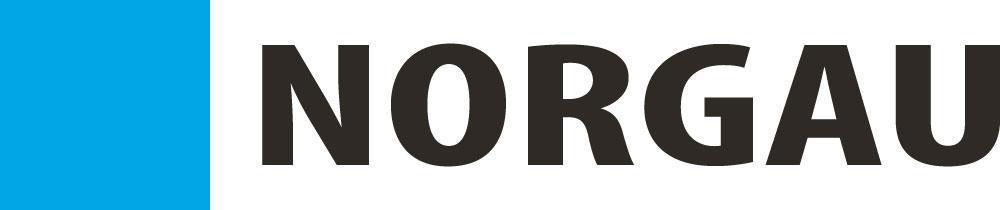 ОПРОСНЫЙ ЛИСТ ДЛЯ ВЫБОРА КИМПредприятие:Предприятие:Адрес:Адрес:Контактное лицо:Контактное лицо:Тел./E-mail:Тел./E-mail:Максимальные габариты деталей, длина – ширина – высота, мм.Максимальные габариты деталей, длина – ширина – высота, мм.Максимальные габариты деталей, длина – ширина – высота, мм.Максимальные габариты деталей, длина – ширина – высота, мм.Максимальные габариты деталей, длина – ширина – высота, мм.Максимальные габариты деталей, длина – ширина – высота, мм.Максимальные габариты деталей, длина – ширина – высота, мм.Максимальные габариты деталей, длина – ширина – высота, мм.Максимальные габариты деталей, длина – ширина – высота, мм.Максимальные габариты деталей, длина – ширина – высота, мм.Требуемая  точность измерительной машины, мкмТребуемая  точность измерительной машины, мкмТребуемая  точность измерительной машины, мкмТребуемая  точность измерительной машины, мкмТребуемая  точность измерительной машины, мкмТребуемая  точность измерительной машины, мкмТребуемая  точность измерительной машины, мкмТребуемая  точность измерительной машины, мкмТребуемая  точность измерительной машины, мкмТребуемая  точность измерительной машины, мкмТребуемая  точность измерительной машины, мкмТребуемая  точность измерительной машины, мкмТребуемая  точность измерительной машины, мкмТребуемая  точность измерительной машины, мкмМаксимальный вес измеряемых деталей, кгМаксимальный вес измеряемых деталей, кгМаксимальный вес измеряемых деталей, кгМаксимальный вес измеряемых деталей, кгМаксимальный вес измеряемых деталей, кгМаксимальный вес измеряемых деталей, кгМаксимальный вес измеряемых деталей, кгМаксимальный вес измеряемых деталей, кгМаксимальный вес измеряемых деталей, кгМаксимальный вес измеряемых деталей, кгМаксимальный вес измеряемых деталей, кгМаксимальный вес измеряемых деталей, кгМаксимальный вес измеряемых деталей, кгМаксимальный вес измеряемых деталей, кгМинимальный диаметр измеряемых отверстий, ммМинимальный диаметр измеряемых отверстий, ммМинимальный диаметр измеряемых отверстий, ммМинимальный диаметр измеряемых отверстий, ммМинимальный диаметр измеряемых отверстий, ммМинимальный диаметр измеряемых отверстий, ммМинимальный диаметр измеряемых отверстий, ммМинимальный диаметр измеряемых отверстий, ммМинимальный диаметр измеряемых отверстий, ммМинимальный диаметр измеряемых отверстий, ммМинимальный диаметр измеряемых отверстий, ммМинимальный диаметр измеряемых отверстий, ммМинимальный диаметр измеряемых отверстий, ммМинимальный диаметр измеряемых отверстий, ммМаксимальная глубина отверстий глубиной более Максимальная глубина отверстий глубиной более Максимальная глубина отверстий глубиной более Максимальная глубина отверстий глубиной более Максимальная глубина отверстий глубиной более Максимальная глубина отверстий глубиной более Максимальная глубина отверстий глубиной более Максимальная глубина отверстий глубиной более Максимальная глубина отверстий глубиной более Максимальная глубина отверстий глубиной более Максимальная глубина отверстий глубиной более Максимальная глубина отверстий глубиной более Максимальная глубина отверстий глубиной более Максимальная глубина отверстий глубиной более Тип  датчика (триггерный или сканирующий)Тип  датчика (триггерный или сканирующий)Тип  датчика (триггерный или сканирующий)Тип  датчика (триггерный или сканирующий)Тип  датчика (триггерный или сканирующий)Тип  датчика (триггерный или сканирующий)Тип  датчика (триггерный или сканирующий)Тип  датчика (триггерный или сканирующий)Тип  датчика (триггерный или сканирующий)Тип  датчика (триггерный или сканирующий)Тип  датчика (триггерный или сканирующий)Тип  датчика (триггерный или сканирующий)Тип  датчика (триггерный или сканирующий)Тип  датчика (триггерный или сканирующий)Тип измеряемых деталей, преимущественноТип измеряемых деталей, преимущественноТип измеряемых деталей, преимущественноТип измеряемых деталей, преимущественноТип измеряемых деталей, преимущественноТип измеряемых деталей, преимущественноТип измеряемых деталей, преимущественноТип измеряемых деталей, преимущественноТип измеряемых деталей, преимущественноТип измеряемых деталей, преимущественноТип измеряемых деталей, преимущественноТип измеряемых деталей, преимущественноТип измеряемых деталей, преимущественноТип измеряемых деталей, преимущественноТип измеряемых деталей, преимущественноТип измеряемых деталей, преимущественно- корпусные детали с отверстиями преимущественно под прямыми углами- корпусные детали с отверстиями преимущественно под прямыми углами- корпусные детали с отверстиями преимущественно под прямыми углами- корпусные детали с отверстиями преимущественно под прямыми углами- корпусные детали с отверстиями преимущественно под прямыми углами- корпусные детали с отверстиями преимущественно под прямыми углами- корпусные детали с отверстиями преимущественно под прямыми углами- корпусные детали с отверстиями преимущественно под прямыми углами- корпусные детали с отверстиями преимущественно под прямыми углами- корпусные детали с отверстиями преимущественно под прямыми углами- корпусные детали с отверстиями преимущественно под прямыми углами- корпусные детали с отверстиями преимущественно под прямыми углами- корпусные детали с отверстиями преимущественно под прямыми углами- корпусные детали с отверстиями преимущественно под прямыми углами- корпусные детали с отверстиями преимущественно под прямыми углами- детали с отверстиями под различными углами, не кратными 90 градусам- детали с отверстиями под различными углами, не кратными 90 градусам- детали с отверстиями под различными углами, не кратными 90 градусам- детали с отверстиями под различными углами, не кратными 90 градусам- детали с отверстиями под различными углами, не кратными 90 градусам- детали с отверстиями под различными углами, не кратными 90 градусам- детали с отверстиями под различными углами, не кратными 90 градусам- детали с отверстиями под различными углами, не кратными 90 градусам- детали с отверстиями под различными углами, не кратными 90 градусам- детали с отверстиями под различными углами, не кратными 90 градусам- детали с отверстиями под различными углами, не кратными 90 градусам- детали с отверстиями под различными углами, не кратными 90 градусам- детали с отверстиями под различными углами, не кратными 90 градусам- детали с отверстиями под различными углами, не кратными 90 градусам- детали с отверстиями под различными углами, не кратными 90 градусам- кулачки- кулачки- кулачки- кулачки- кулачки- кулачки- кулачки- кулачки- кулачки- кулачки- кулачки- кулачки- кулачки- кулачки- кулачки- цилиндрические зубчатые колеса- цилиндрические зубчатые колеса- цилиндрические зубчатые колеса- цилиндрические зубчатые колеса- цилиндрические зубчатые колеса- цилиндрические зубчатые колеса- цилиндрические зубчатые колеса- цилиндрические зубчатые колеса- цилиндрические зубчатые колеса- цилиндрические зубчатые колеса- цилиндрические зубчатые колеса- цилиндрические зубчатые колеса- цилиндрические зубчатые колеса- цилиндрические зубчатые колеса- цилиндрические зубчатые колеса- конические зубчатые колеса- конические зубчатые колеса- конические зубчатые колеса- конические зубчатые колеса- конические зубчатые колеса- конические зубчатые колеса- конические зубчатые колеса- конические зубчатые колеса- конические зубчатые колеса- конические зубчатые колеса- конические зубчатые колеса- конические зубчатые колеса- конические зубчатые колеса- конические зубчатые колеса- конические зубчатые колеса- лопатки- лопатки- лопатки- лопатки- лопатки- лопатки- лопатки- лопатки- лопатки- лопатки- лопатки- лопатки- лопатки- лопатки- лопатки- прессформы, штампы- прессформы, штампы- прессформы, штампы- прессформы, штампы- прессформы, штампы- прессформы, штампы- прессформы, штампы- прессформы, штампы- прессформы, штампы- прессформы, штампы- прессформы, штампы- прессформы, штампы- прессформы, штампы- прессформы, штампы- прессформы, штампы- детали со сложными поверхностями произвольной формы- детали со сложными поверхностями произвольной формы- детали со сложными поверхностями произвольной формы- детали со сложными поверхностями произвольной формы- детали со сложными поверхностями произвольной формы- детали со сложными поверхностями произвольной формы- детали со сложными поверхностями произвольной формы- детали со сложными поверхностями произвольной формы- детали со сложными поверхностями произвольной формы- детали со сложными поверхностями произвольной формы- детали со сложными поверхностями произвольной формы- детали со сложными поверхностями произвольной формы- детали со сложными поверхностями произвольной формы- детали со сложными поверхностями произвольной формы- детали со сложными поверхностями произвольной формы- детали из листового металла- детали из листового металла- детали из листового металла- детали из листового металла- детали из листового металла- детали из листового металла- детали из листового металла- детали из листового металла- детали из листового металла- детали из листового металла- детали из листового металла- детали из листового металла- детали из листового металла- детали из листового металла- детали из листового металла- детали с преимущественным контролем формы геометрических элементов - детали с преимущественным контролем формы геометрических элементов - детали с преимущественным контролем формы геометрических элементов - детали с преимущественным контролем формы геометрических элементов - детали с преимущественным контролем формы геометрических элементов - детали с преимущественным контролем формы геометрических элементов - детали с преимущественным контролем формы геометрических элементов - детали с преимущественным контролем формы геометрических элементов - детали с преимущественным контролем формы геометрических элементов - детали с преимущественным контролем формы геометрических элементов - детали с преимущественным контролем формы геометрических элементов - детали с преимущественным контролем формы геометрических элементов - детали с преимущественным контролем формы геометрических элементов - детали с преимущественным контролем формы геометрических элементов - детали с преимущественным контролем формы геометрических элементов - другие детали (укажите какие)- другие детали (укажите какие)- другие детали (укажите какие)- другие детали (укажите какие)- другие детали (укажите какие)Материал измеряемых деталей, преимущественноМатериал измеряемых деталей, преимущественноМатериал измеряемых деталей, преимущественноМатериал измеряемых деталей, преимущественноМатериал измеряемых деталей, преимущественноМатериал измеряемых деталей, преимущественноМатериал измеряемых деталей, преимущественноМатериал измеряемых деталей, преимущественноМатериал измеряемых деталей, преимущественноМатериал измеряемых деталей, преимущественноМатериал измеряемых деталей, преимущественноМатериал измеряемых деталей, преимущественноМатериал измеряемых деталей, преимущественноМатериал измеряемых деталей, преимущественноМатериал измеряемых деталей, преимущественноМатериал измеряемых деталей, преимущественно- литье- пластик- пластик- алюминий- алюминий- алюминий- резина- резина- резина- сталь- сталь- сталь- другой:- другой:- другой:- другой:Предполагаемое место установки измерительной машиныПредполагаемое место установки измерительной машиныПредполагаемое место установки измерительной машиныПредполагаемое место установки измерительной машиныНепосредственно цехНепосредственно цехНепосредственно цехНепосредственно цехОтгороженное место в цехуОтгороженное место в цехуОтгороженное место в цехуОтгороженное место в цехуОтгороженное место в цехуИзмерительная лабораторияИзмерительная лабораторияИзмерительная лабораторияИспользуется ли на предприятии CAD система проектирования, если да то какаяИспользуется ли на предприятии CAD система проектирования, если да то какаяИспользуется ли на предприятии CAD система проектирования, если да то какаяИспользуется ли на предприятии CAD система проектирования, если да то какаяИспользуется ли на предприятии CAD система проектирования, если да то какаяИспользуется ли на предприятии CAD система проектирования, если да то какаяИспользуется ли на предприятии CAD система проектирования, если да то какаяИспользуется ли на предприятии CAD система проектирования, если да то какаяИспользуется ли на предприятии CAD система проектирования, если да то какаяИспользуется ли на предприятии CAD система проектирования, если да то какаяИспользуется ли на предприятии CAD система проектирования, если да то какаяЕсть ли на предприятии система подачи сжатого воздухаЕсть ли на предприятии система подачи сжатого воздухаЕсть ли на предприятии система подачи сжатого воздухаЕсть ли на предприятии система подачи сжатого воздухаЕсть ли на предприятии система подачи сжатого воздухаЕсть ли на предприятии система подачи сжатого воздухаЕсть ли на предприятии система подачи сжатого воздухаЕсть ли на предприятии система подачи сжатого воздухаЕсть ли на предприятии система подачи сжатого воздухаЕсть ли на предприятии система подачи сжатого воздухаЕсть ли на предприятии система подачи сжатого воздухаПланируется ли подключение компьютера измерительной машины в локальную сетьПланируется ли подключение компьютера измерительной машины в локальную сетьПланируется ли подключение компьютера измерительной машины в локальную сетьПланируется ли подключение компьютера измерительной машины в локальную сетьПланируется ли подключение компьютера измерительной машины в локальную сетьПланируется ли подключение компьютера измерительной машины в локальную сетьПланируется ли подключение компьютера измерительной машины в локальную сетьПланируется ли подключение компьютера измерительной машины в локальную сетьПланируется ли подключение компьютера измерительной машины в локальную сетьПланируется ли подключение компьютера измерительной машины в локальную сетьПланируется ли подключение компьютера измерительной машины в локальную сетьЛазерное сканированиеЛазерное сканированиеЛазерное сканированиеЛазерное сканированиеЛазерное сканированиеЛазерное сканированиеЛазерное сканированиеЛазерное сканированиеЛазерное сканированиеЛазерное сканированиеЛазерное сканирование